Домашнее задание для 1 ДОП, от 10.02.24.17.02. - нотный диктант по всем пройденым нотам.Новая тема: "Диез, бемоль, бекар".Перепешите самостоятельно следующие определения в тетрадь по теории:Диез - это знак, который повышает звук на ПОЛУТОН.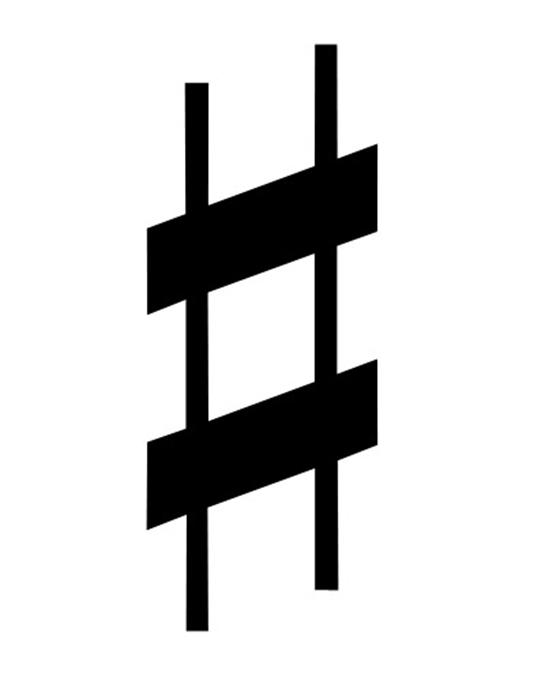 Бемоль - это знак, который понижает звук на ПОЛУТОН.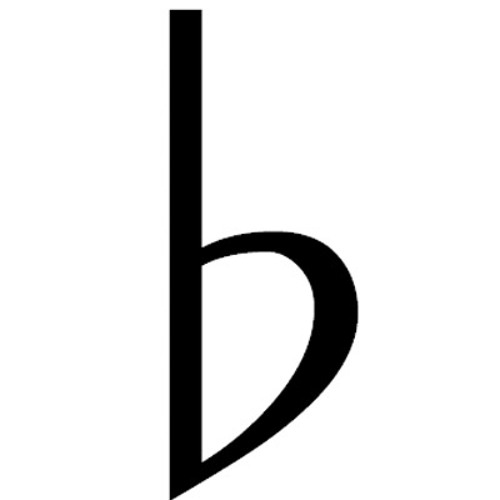 Бекар - это знак, который отменяет действие диез и бемоля.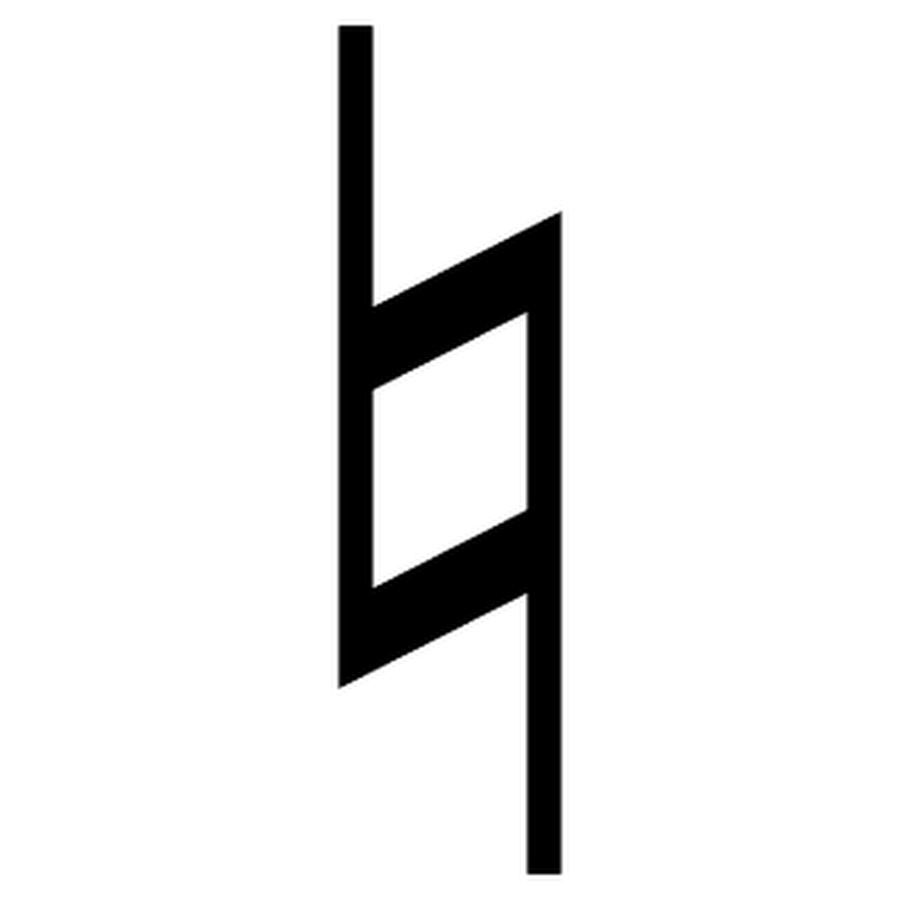 Ещё два знака, с которыми мы сразу познакомились: дубль-диез и дубль-бемоль.Дубль-диез - это знак, который повышает звук на ТОН.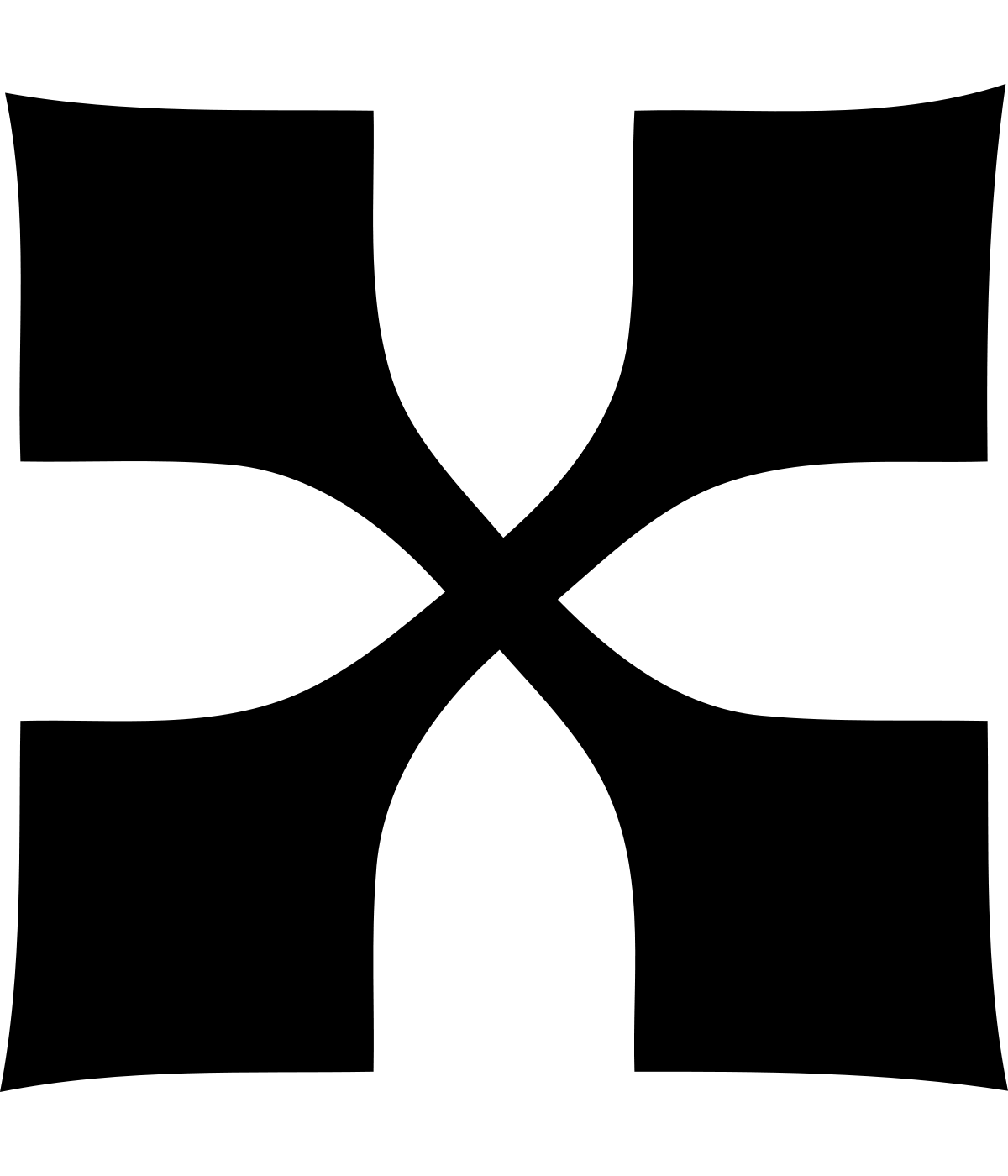 Дубль-бемоль - знак, который понижает звук, на ТОН.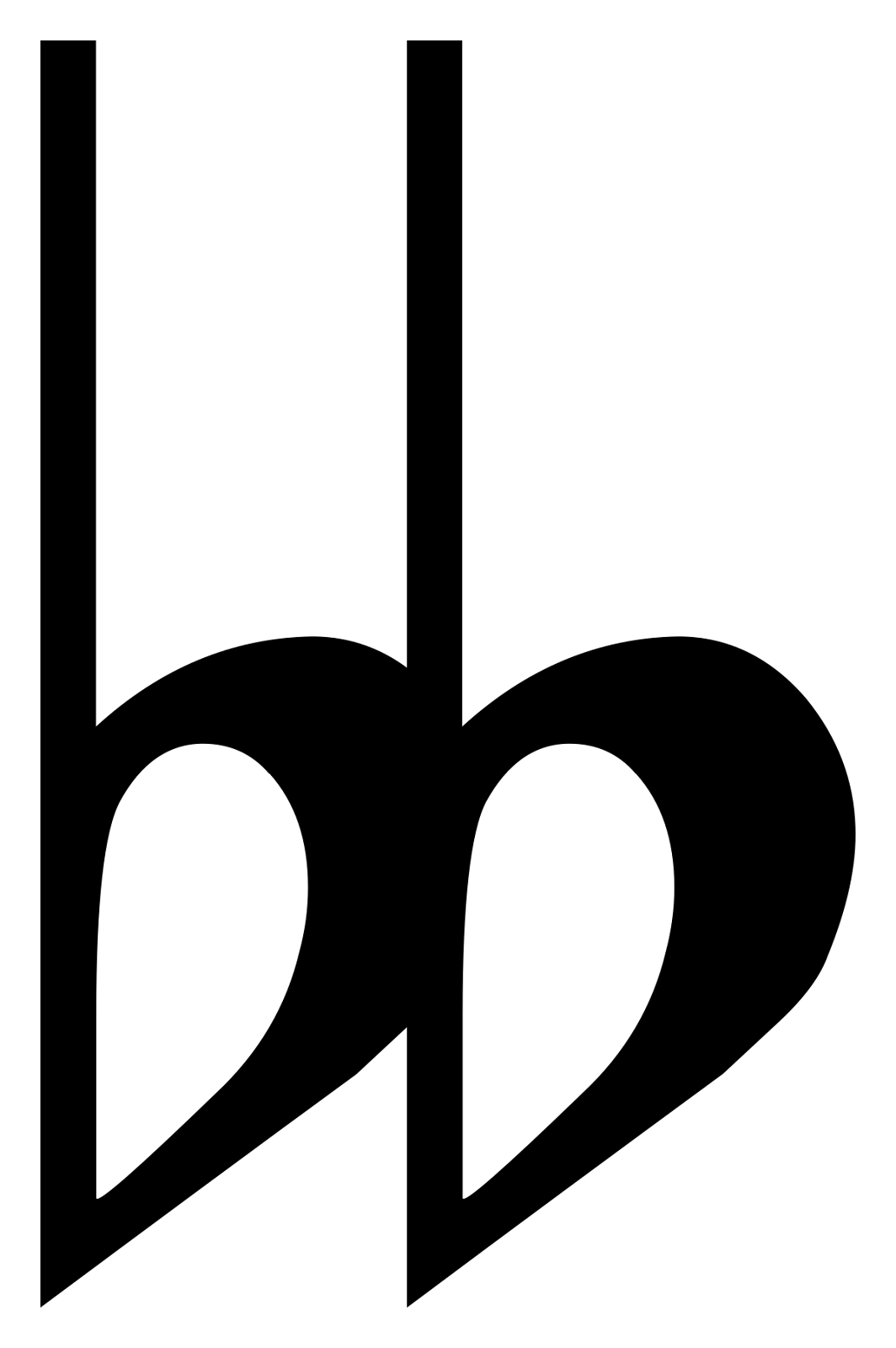 Прописать знак диез возле нот на линеечках и между ещё по одной строчке нотного стана. Ниже пример: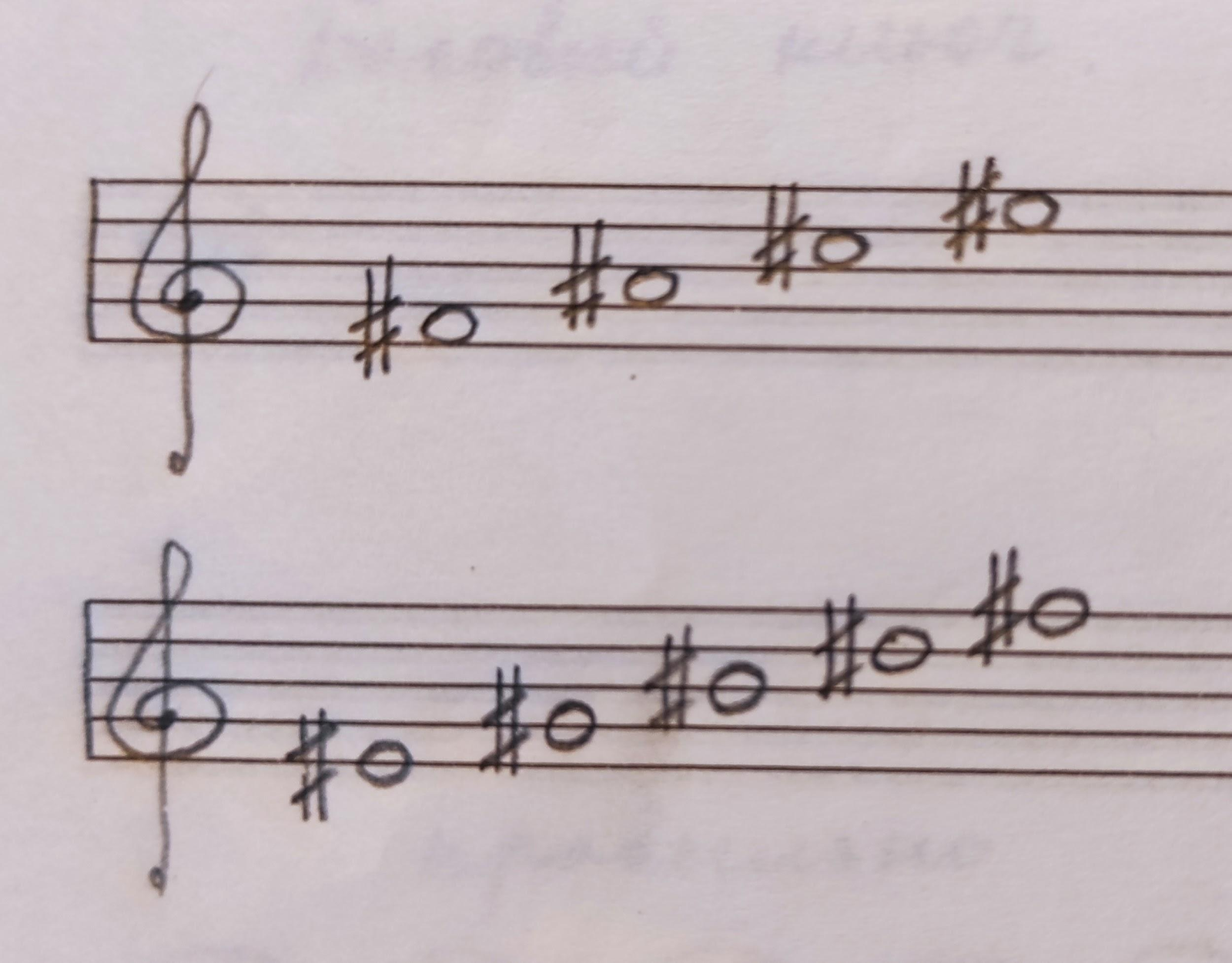 Упражнение. Повторять исполнение ТОНов и ПОЛУТОНов по белой клавиатуре;Играть ТОНа по чëрным клавишам в пределах первой октавы;Играть ПОЛУТОНа между соседними чёрными и белыми клавишами в пределах первой октавы (прошлое д. з.). Готовиться к нотному диктанту по всем пройденым нотам. Доделать дома классную работу. Переписать мелодию песенки “Как под горкой” в нотную тетрадь. Ниже записать эту мелодию нотами малой октавы в басовом ключе. 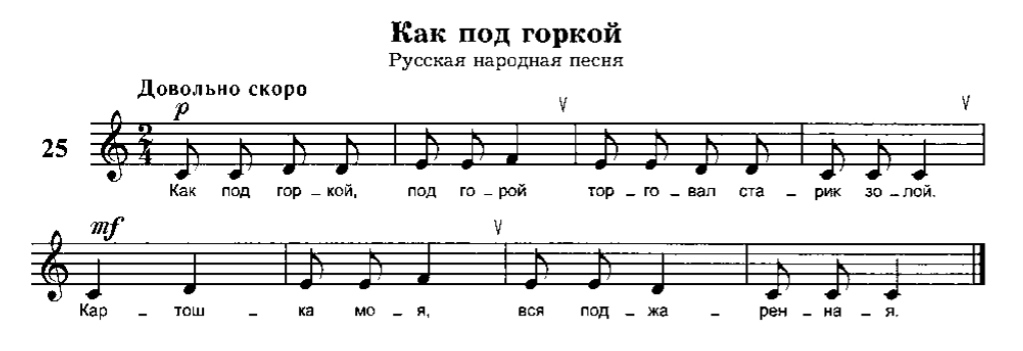 